ESCOLA _________________________________DATA:_____/_____/_____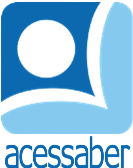 PROF:_______________________________________TURMA:___________NOME:________________________________________________________CORES ESPECIAIS	A vaca Moly havia crescido na fazenda com diversos outros animais e, desde filhote, ela era encantada pelas penas coloridas do pavão. O sonho dela era ter o corpo tão colorido quanto o dele, mas Moly era malhada com cores preta e branca.	- Será que não existe um jeito de mudar a minha cor? – perguntou ela ao sábio cavalo.	- Moly, eu já vi muitas coisas acontecerem, mas nunca a vaca mudar de cor – respondeu ele.	Moly tentava se conformar, mas ela não desistia do sonho de ser bem colorida.	O pavão, vendo a tristeza da amiga, decidiu ajudá-la.	- Eu conheço uma forma de realizar o seu sonho. Você só precisa esperar formar um arco-íris e passar pelo final dele, assim você ficará colorida – explicou o pavão.	Moly ficou muito animada com a ideia e no dia que surgiu um arco-íris no céu ela foi até o final dele, na divisa da fazenda e passou sob seus arcos. Instantes depois, ela ficou com sua pele toda colorida e voltou para a fazenda muito feliz e grata ao pavão pela ajuda.180 histórias para se divertir. 
Editora: Ciranda Cultural.QuestõesQual é o título do texto? R: __________________________________________________________________Quantos parágrafos há no texto?R: __________________________________________________________________Quais são os personagens da história?R: ______________________________________________________________________________________________________________________________________Qual era o sonho de Moly?R: ______________________________________________________________________________________________________________________________________Para quem Ela pediu ajuda?R: __________________________________________________________________O que o cavalo disse a Moly?R: ______________________________________________________________________________________________________________________________________O que o pavão fez para ajudar Moly?R: ______________________________________________________________________________________________________________________________________Ela conseguiu realizar seu sonho?R: ______________________________________________________________________________________________________________________________________Faça uma ilustração da história: